EDITAL 2018/02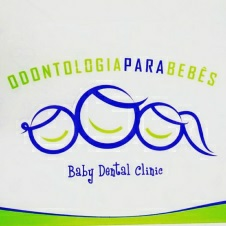 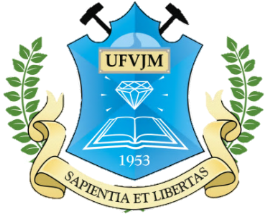 Clínica de Bebês / Odontologia para BebêsDepartamento de OdontologiaUniversidade Federal dos Vales do Jequitinhonha e Mucuri-UFVJMAlteração do horário de entrevista da Clínica de Bebês.ENTREVISTAA entrevista agora será realizada às 18 horas do dia 03 de outubro.NO EDITAL, ONDE SE LÊ: 8. DO LOCAL DA SELEÇÃO8.1. A entrevista será realizada no dia 03 de outubro de 2018, às 14 horas na sala 21 do prédio II do campus I da UFVJM;DEVE-SE LER:8. DO LOCAL DA SELEÇÃO8.1. A entrevista será realizada no dia 03 de outubro de 2018, às 18 horas na sala 21 do prédio II do campus I da UFVJM;